KATA PENGANTAR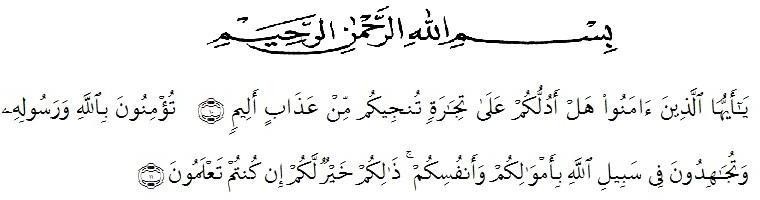 Artinya: “Hai orang-orang yang beriman, sukakah kamu Aku tunjukkan suatuperniagaan yang dapat menyelamatkan kamu dari azab yang pedih? (Yaitu) kamu beriman kepada Allah dan Rasul-Nya dan berjihad di jalan Allah dengan harta dan jiwamu. Itulah yang lebih baik bagimu jika kamu mengetahuinya”. (As- Saff 10-11).Syukur alhamdulillah peneliti ucapkan kepada Allah SWT atas segala limpahan anugerah dan rahmat yang diberikan-Nya sehingga skripsi ini dapat diselesaikan sebagaimana yang diharapkan. Tidak lupa shalawat serta salam kepada Rasulullah Shallallahu alaihi wasallam yang merupakan tauladan dalam kehidupan manusia menuju jalan yang diridhai Allah SWT. Sehingga peneliti dapat menyelesaikan tugas skripsi yang berjudul “Analisis Penerapan Prinsip Akuntansi Terhadap Akuntabilitas Laporan Keuangan Masjid (Studi Kasus Masjid Desa Bandar Khalipah)”.Pada kesempatan ini peneliti ingin mengucapkan terima kasih kepada semua pihak yang telah membantu dengan keikhlasan dan ketulusan baik langsung maupun tidak langsung sampai selesainya skripsi ini. Untuk itu peneliti mengucapkan terima kasih kepada:iiiOrang tua tercinta Ayahanda Maad Nasution dan Ibunda Timarwah Batubara.Penulis mengucapkan terima kasih untuk doa, kasih sayang, nasehat dan semangat serta dukungan yang tak bisa ternilai harganya demi kelancaran dan keberhasilan peneliti. Tanpa itu semua peneliti tidak bisa seperti sekarang ini.Adek tersayang Faisal Yahya Nasution, Sri Wulan Nasaution, Riki Ardiansyah Nasution, dan Cindy Rahmadani Nasution terima kasih untuk setiap bantuan, dukungan, dan selalu menemani peneliti dalam setiap urusan yang berhubungan dengan kuliah peneliti.Bpk. Dr. KRT. Hardi Mulyono K. Surbakti selaku Rektor Universitas Muslim Nusantara Al-Washliyah Medan.Ibu Anggia Sari Lubis, SE, M.Si selaku Dekan Fakultas Ekonomi Universitas Muslim Nusantara Al-Washliyah Medan.Ibu Debbi Chyntia Ovami, S.Pd, M.Si selaku Ketua Program Studi Akuntansi Universitas Muslim Nusantara Al-Washliyah Medan.Ibu Junita Putri Rajana Harahap, SE, M.Si,AK selaku Dosen Pembimbing yang telah meluangkan waktu untuk memberikan bimbingan, arahan dan selalu memberikan motivasi bagi peneliti sehingga skripsi ini dapat diselesaikan dengan baik.Kepada seluruh Bapak/Ibu Dosen Universitas Muslim Nusantara Al- Washliyah Medan yang telah memberikan ilmu yang diajarkan selama mengikuti perkuliahan, memberikan nasehat dan motivasi kepada peneliti.Sahabat Naimatussaadah Lubis, S.K.M., Aisyatur Rodiah Lubis, S.H., Muhammad Sopian Lubis, S.H., dan Ira Afrianti Chaniago, yang selalu memberikan motivasi, dukungan dan terima kasih untuk waktu dan semangativyang sudah diberikan kepada peneliti.Seluruh teman-teman seperjuangan jurusan Akuntansi-O Stambuk 2017 Fakultas Ekonomi Universitas Muslim Nusantara Al-Washliyah Medan.Dan semua pihak-pihak yang tidak dapat peneliti tuliskan namanya satu persatu yang telah berkenan membantu peneliti untuk menyelesaikan skripsi ini.Peneliti juga telah berupaya dengan sebaik mungkin dalam menyelesaikan skripsi ini. Namun peneliti juga menyadari bahwa masih banyak terdapat kekurangan baik dari segi isi maupun tata bahasa. Untuk itu peneliti mengharapkan kritik dan saran yang sifatnya mendidik dan dukungan dari pembaca demi kesempurnaan skripsi ini. Semoga skripsi ini dapat bermanfaat dalam memperkaya ruang lingkup ilmu pengetahuan. Aamiin.Medan, 08 September 2021 Peneliti,Muhammad Syukri Nasution 173214116